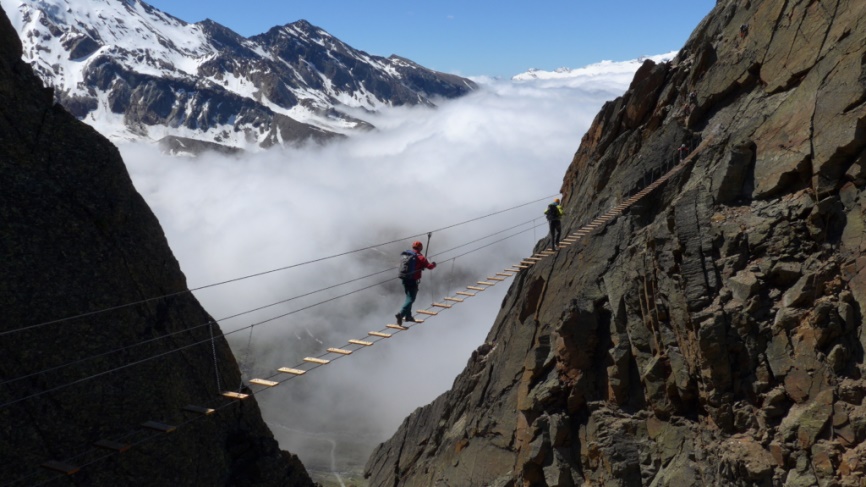 Ein richtiger Dreitausender!Der höchstgelegene und wohl schönste Klettersteig der Westalpen, mit einer grandiosen Aussicht auf die Bergwelt - vom Weissmies bis zum Montblanc-Gebiet.Eine Top-Tour, die hält, was sie verspricht.Datum:	Sa 2. Sept.  2017Treffpunkt:	7.10 Uhr Talstation Kreuzboden Hohsaas (Saas-Grund)Dauer:	ca. 7-8hVoraussetzungen:	Klettersteigerfahrung empfehlenswertKosten:	Gipfelwein & Anteil von CHF 15.- für das Bahnbillet	übernimmt der OLTV – Rest geht zu Lasten der TeilnehmerHinweis:	max. 10 Personen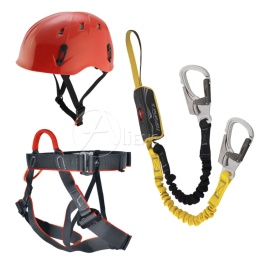 Mitnehmen: 	Klettersteigset (bestehend aus 3 Teilen)	Klettersteighandschuhe, 	lange Hose, Sonnenbrille, ….	Verpflegung aus dem RucksackAnmeldung:	spätestens bis am 27. August ’17 an 		sarah_zizzo@yahoo.de oder SMS an 079 / 450 74 03			bei zweifelhafter Witterung wird eine SMS verschickt. 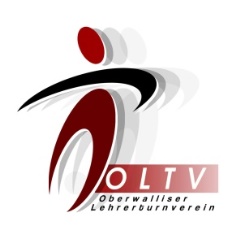 			Bitte bei deiner Anmeldung Handynummer angeben!!!